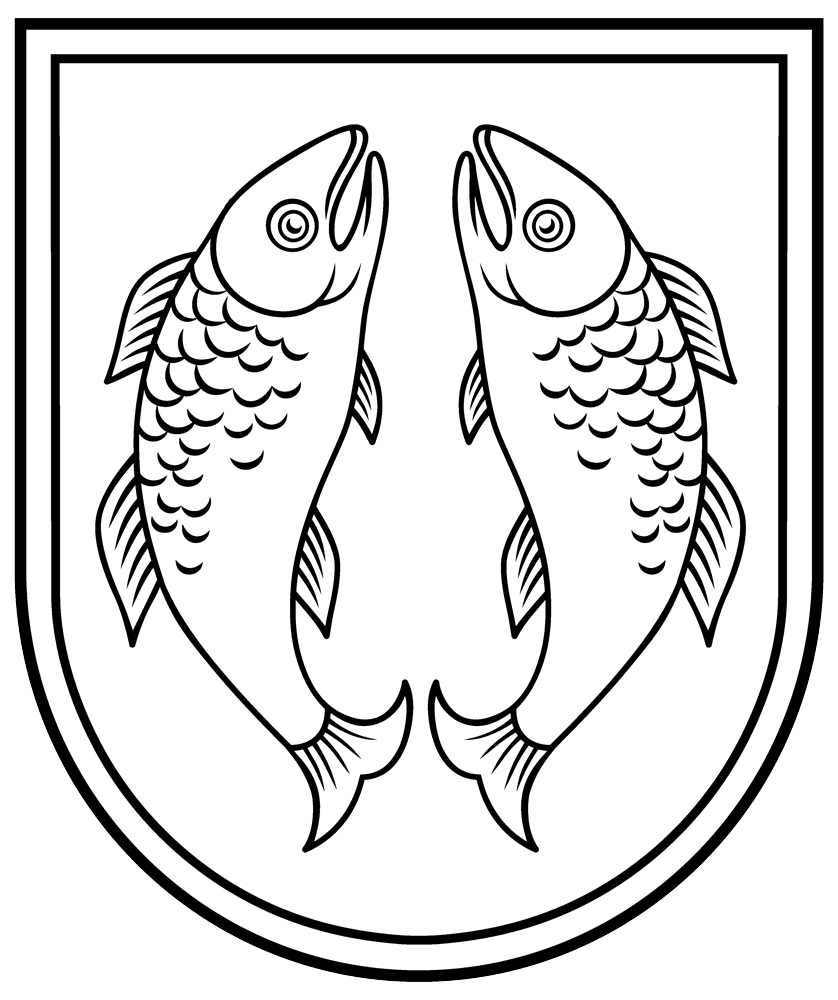 ROJAS NOVADA DOMEReģistrācijas Nr. 90002644930Zvejnieku iela 3, Roja, Rojas novads, Latvija, LV - 3264Tālrunis: +371 63232050, : +371 63232054, e - pasts: roja@roja.lvSAISTOŠIE NOTEIKUMIRojas novadā							 Nr.2/2019Apstiprinātsar Rojas novada domes2019.gada 16.aprīļasēdes lēmumu Nr.53 ( Nr.5)„Par Rojas novada domes 2019.gada budžeta plānu”Izdoti saskaņā ar likuma „Par pašvaldībām”21.panta 2.punktu un 46.pantu,un likumu „Par pašvaldības budžetiem”Saistošie noteikumi nosaka Rojas novada domes 2019. gada pamatbudžeta un speciālā budžeta ieņēmumu, izdevumu, ziedojumu, dāvinājumu un aizņēmumu apmēru, kā arī budžeta izpildītāju pienākumus un atbildību.Apstiprināt Rojas novada domes pamatbudžetu 2019. gadam šādā apmērā (1.pielikums):2.1. kārtējā gada ieņēmumi – 5 183 904,00 euro,2.2. kārtējā gada izdevumi – 6 123 436,00 euro,2.3. naudas līdzekļu atlikums uz gada sākumu – 167 916,00 euro.Apstiprināt Rojas novada domes speciālo budžetu (īpašiem mērķiem iezīmētos līdzekļus) 2019. gadam šādā apmērā (2.pielikums):3.1. kārtējā gada ieņēmumi – 99 597,00 euro,3.2. kārtējā gada izdevumi – 126 563,00 euro,3.3. naudas līdzekļu atlikums uz gada sākumu – 77 246,00 euro.Apstiprināt Rojas novada domes ziedojumu un dāvinājumu budžetu 2019. gadam šādā apmērā (3.pielikums):4.1. kārtējā gada ieņēmumi – 0,00 euro,4.2. kārtējā gada izdevumi – 7 111,00 euro,4.3. naudas līdzekļu atlikums uz gada sākumu – 7 111,00 euro.Apstiprināt Rojas novada domes aizņēmumus 2019. gadam šādā apmērā – 297 155,00 euro (4.pielikums).Apstiprināt Rojas novada domes galvojumus 2019. gadam šādā apmērā – 21 899,00 euro (5.pielikums).Rojas novada dome 2019. gadā nodrošina pašvaldības aizņēmumu pamatsummas atmaksu un kredītu procentu samaksu, saskaņā ar noslēgtajiem aizņēmumu līgumiem un budžetā šim mērķim plānotajiem līdzekļiem.Budžeta izpildītāji ir atbildīgi par to, lai piešķirto līdzekļu ietvaros nodrošinātu efektīvu un racionālu pašvaldības budžeta līdzekļu izlietojumu un, lai izdevumi pēc naudas plūsmas nepārsniedz attiecīgajam mērķim tāmē plānotos pašvaldības budžeta izdevumus atbilstoši ekonomiskajām un funkcionālajām kategorijām.9.Saistošie noteikumi par pašvaldības budžeta apstiprināšanu un budžeta grozījumiem stājas spēkā nākamajā dienā pēc to parakstīšanas, ja tajos nav noteikts cits spēkā stāšanās laiks, tiem jābūt brīvi pieejamiem pašvaldības domes ēkā, un tie publicējami pašvaldības mājaslapā internetā www.roja.lv.Domes priekšsēdētāja                                      	E.Kārkliņa	     	 1.pielikumsRojas novada domes2019.gada 16.aprīļa saistošajiem noteikumiem Nr.2/2019Rojas novada domes 2019. gada pamatbudžetsDomes priekšsēdētāja                                       	E.Kārkliņa	     	  2.pielikumsRojas novada domes2019.gada 16.aprīļa saistošajiem noteikumiem Nr.2/2019Rojas novada domes 2019. gada speciālais budžetsDomes priekšsēdētāja                                     	E.Kārkliņa	     	 3.pielikumsRojas novada domes2019.gada 16.aprīļa saistošajiem noteikumiem Nr.2/2019Rojas novada domes 2019. gada ziedojumu un dāvinājumu budžetsDomes priekšsēdētāja                                       	E.Kārkliņa	     	 4.pielikumsRojas novada domes2019.gada 16.aprīļa saistošajiem noteikumiem Nr.2/2019Rojas novada domes aizņēmumi uz 2019. gada 1.janvāriDomes priekšsēdētāja                                       	E.Kārkliņa	     	 5.pielikumsRojas novada domes2019. gada 16.aprīļa saistošajiem noteikumiem Nr.2/2019Rojas novada domes galvojumi uz 2019. gada 1.janvāriDomes priekšsēdētāja                                       	E.Kārkliņa	     	 Paskaidrojuma raksts un domes priekšsēdētāja ziņojums Atbilstoši likuma  „Par pašvaldību budžetiem” 17. panta pirmajai daļai - ziņojums, kurā sniegta informācija par attiecīgās republikas pilsētas vai novada ekonomisko un sociālo situāciju, pašvaldības uzdevumiem saimnieciskajam gadam, kuram plāno pašvaldības budžetu, un tam sekojošiem diviem saimnieciskajiem gadiem.Saskaņā  ar  Rojas novada attīstības  programmu  2015. – 2021.gadam,  Rojas pašvaldības vīzija  ir  Rojas novads ir patstāvīgi funkcionējošs reģionālās ekonomikas un sociālās aktivitātes centrs, kurš nodrošina harmonisku piekrastes reģiona attīstību. Tas ir novads, kas mainās līdzi laikam, bet kur mūsdienīgās iespējas lieliski sadzīvo ar gadiem krātām tradīcijām. Rojas novads ir vieta, kur ir prieks dzīvot, ir patīkami ciemoties un vienmēr gribas atgriezties.Pašvaldības darbības finansiālo pamatu veido budžets, kas ir svarīgākais instruments pašvaldības autonomo funkciju izpildes nodrošināšanai, ekonomisko un sociālo vajadzību sabalansēšanai, kā arī teritorijas ilgtermiņa attīstībai. Rojas novada pašvaldības budžets 2019. gadam sastāv no pamatbudžeta un speciālā budžeta, ko veido attiecīgas ieņēmumu un izdevumu daļas. Pašvaldība ir ņēmusi vērā visu nozaru intereses un centusies sabalansēt pieejamos finanšu līdzekļus tā, lai nodrošinātu uzlabojumus sabiedrībai svarīgās jomās.Par budžeta prioritārajām jomām 2019. gadā ir noteikta sabiedriskās infrastruktūras uzlabošana, kā arī spēja nodrošināt pašvaldības finanšu stabilitāti ilgtermiņā. Sastādot 2019.gada budžetu, finanšu līdzekļu pieprasījumi tika balstīti plānošanas dokumentos, norādot Rojas novada attīstības programmā 2015.-2021.gadam noteiktos rīcības virzienus un aktivitātes, tādējādi nodrošinot finanšu līdzekļu ilgtspējīgumu un plānošanas dokumentu ieviešanu.Rojas novada domes  budžets 2019. gadam izstrādāts, ievērojot likumos „Par pašvaldību budžetiem”, „Par  pašvaldībām”,  „Par  budžetu  un  finanšu  vadību”,  „Par  valsts  budžetu 2019.gadam”,  kā  arī  speciālajos  nodokļu  likumos,  Ministru  kabineta  noteikumos  un  citos spēkā esošos likumdošanas aktos paredzētās prasības.Skaitliskā informācija par budžeta ieņēmumiem un izdevumiem un budžeta klasifikācijai ir norādīta Rojas novada domes saistošo noteikumu „ Par Rojas novada domes 2019.gada budžeta plānu” 1. un 2.pielikumā.IeņēmumiPamatbudžeta ieņēmumi plānoti EUR 5 183 904 kopsummā un tos veido nodokļu ieņēmumi,  nenodokļu ieņēmumi, pārējie nenodokļu ieņēmumi (no pašvaldības īpašuma iznomāšanas, pārdošanas), ieņēmumi no iestāžu sniegtajiem maksas pakalpojumiem un citi pašu ieņēmumi, kā arī transferti (mērķdotācijas, kas tiek saņemtas no atsevišķām ministrijām un pašvaldībām un paredzētas galvenokārt pedagogu darba samaksai, kā arī ES fondu finansēto projektu īstenošanai un pašvaldību maksājumiem par izglītības pakalpojumiem). Pašvaldības pamatbudžeta kontu atlikums uz 2019.gada 1.janvāri bija EUR 167 916.Iedzīvotāju ienākuma nodokļa (IIN) prognoze ir EUR 1 750 538, par EUR 52 348 mazāk, nekā 2018. gadā faktiski saņemts.  Nekustamā īpašuma nodokļa (NĪN) prognoze par zemi – EUR 184 122, par ēkām un inženierbūvēm – EUR 57 177, par mājokļiem – EUR 26 683.Pašvaldību saņemtie transferti no valsts budžeta daļēji finansētām atvasinātām publiskām personām un no budžeta nefinansētām iestādēm ir ieplānoti 13 353.Valsts mērķdotācija pedagoga darba samaksai un darba devēja valsts sociālās apdrošināšanas obligātajām iemaksām ir plānota EUR 644 646,00 apmērā.Pašvaldību saņemtie valsts budžeta transferti noteiktam mērķim ir ieplānoti EUR 94 657.Pašvaldību no valsts budžeta iestādēm saņemtie transferti Eiropas Savienības politiku instrumentu ārvalstu finanšu palīdzības līdzfinansējums projektos ir ieplānoti EUR 193 002 apmērā.Pašvaldību budžetā saņemtā dotācija no pašvaldību finanšu izlīdzināšanas fonda ir ieplānoti EUR 733 830.Pašvaldību saņemtie transferti no citām pašvaldībām ir ieplānoti EUR 1 282 177.Nenodokļu ieņēmumus EUR 26 780,00 apmērā veido valsts un pašvaldības nodevas, naudas sodi un sankcijas.Maksas pakalpojumus un citus pašu ieņēmumus EUR 107 929 apmērā veido Mācību maksa, ieņēmumi no vecāku maksām, pārējie ieņēmumi no izglītības pakalpojumiem, ieņēmumi par pārējo dokumentu izsniegšanu un pārējiem kancelejas pakalpojumiem, ieņēmumi par telpu nomu, ieņēmumi no kustamā īpašuma iznomāšanu, ieņēmumi par zemes nomu, pārējie ieņēmumi par nomu un īri, ieņēmumi par biļešu realizāciju, ieņēmumi par dzīvokļu un komunālajiem pakalpojumiem u.c.Speciālā budžeta ieņēmumi plānoti EUR 99 597 apmērā. Pašvaldības speciālā budžeta kontu atlikums uz 2019.gada 1.janvāri bija EUR 77 246.Dabas resursu nodoklis ir plānots EUR 3 000 apmērā. Mērķdotācija pašvaldību autoceļiem ir plānota EUR 96 597 apmērā.IzdevumiPamatbudžeta izdevumi plānoti EUR 6 123 436 apmērā (neieskaitot Valsts kases aizņēmumu pamatsummas atmaksas).Vispārējie valdības dienestiIzdevumi plānoti EUR 468 685 apmērā un tie paredzēti pašvaldības darbības nodrošināšanai, finanšu vadībai un klientu apkalpošanai, t.sk.:Rojas novada domes administrācijai EUR 403 971;Klientu apkalpošanas centram EUR 14 871;Deputātu, komisiju, komiteju atlīdzībai EUR 24 866;Lauksaimniecības komisijai EUR 633;Vēlēšanu komisija EUR 9 267;Projekts “Esi vesels – ieguldījums tavā nākotnē” EUR 15 077.Sabiedriskā kārtība un drošībaIzdevumi plānoti EUR 83 249 apmērā, t.sk.: Rojas pašvaldības policijai EUR 55 708; Ugunsdrošības, glābšanas un civilās drošības dienestam EUR 9 076; Administratīvai komisijai EUR 2 798;Projekts “Video drošības novērošanas kameru ierīkošana” EUR 15 667.Ekonomiskā darbībaIzdevumi plānoti EUR 132 028 apmērā, t.sk.:Rojas apvienotajai būvvaldei EUR 33 435;Transportam EUR 70 014;Rojas tūrisma informācijas centram EUR 28 579.Pašvaldības teritoriju un mājokļu apsaimniekošanaIzdevumi plānoti EUR 367 602 apmērā, t.sk.: Ūdenssaimniecībai EUR 324;Ielu apgaismojumam EUR 53 235;Labiekārtošanas nodaļai EUR 281 691;Kapu teritoriju uzturēšana EUR 31 776;Projekts “Dabas tūrisms visiem (UniGreen) EUR 576.Atpūta, kultūra un reliģijaIzdevumi plānoti EUR 2 860 487 apmērā, t.sk.:Sporta organizēšanai EUR 21 041;Stadionam EUR 54 683;Rojas bibliotēkai EUR 42 908;Projekts “Pastariņa prēmija 2019” EUR 1 555;Kaltenes bibliotēkai EUR 18 408;Muzejam EUR 68 095;Muzeja filiāle Kaltenes klubs EUR 29 689;Projekts “Atklātā krājuma “Zvejniecība Ziemeļkurzemes piekrastē 20.gadsimtā” Izveide EUR 3 377;Kultūras centram EUR 223 437;Zvejnieksvētkiem EUR 18 450;Latvijas valsts simtgades pasākumi EUR 2 106;Rojas brīvdabas estrāde EUR 94 461;Informatīvajam izdevumam “Banga” EUR 22 827;Projekts “Rojas brīvdabas estrādes būvniecība” EUR 2 259 450.IzglītībaIzdevumi plānoti EUR 1 916 761 apmērā, t.sk.:Rojas PII “Zelta Zivtiņa” EUR 277 320;Rojupes PII “Saulespuķe” EUR 295 892;Rojas vidusskolai EUR 776 461;Projekts “Karjeras atbalsts Rojas vidusskolā” EUR 10 076;Projekts “Atbalsts izglītojamo individuālo kompetenču attīstībai” EUR 21 631;Projekts “Atbalsts priekšlaicīgas mācību pārtraukšanas samazināšanai” EUR 1 339;Rojas Mūzikas un Mākslas skolai EUR 224 131;Rojas sporta skolai EUR 98 443;Norēķiniem par izglītību EUR 97 080;BLPJC “Strops” EUR 61 382;Projekts “Jaunieši Rojas attīstībai” EUR 566;BLPJC “Varavīksne” EUR 35 053;Melnsils BLPJC EUR 17 387;Sociālā aizsardzībaIzdevumi plānoti EUR 294 624 apmērā, t.sk.:Rojas bāriņtiesai EUR 37 307;Rojas novada sociālajam dienestam EUR 174 837;Mērķdotācija sociālajiem darbiniekiem EUR 933;Sociāliem pabalstiem EUR 60 960;Savstarpējie norēķini sociāliem pakalpojumiem EUR 14 000;Bezdarbniekiem EUR 6 587.Speciālais budžetsSpeciālā budžeta izdevumi plānoti EUR 126 563  apmērā.Ekonomiskā darbībaIzdevumi plānoti EUR 123 658 apmērā, t.sk.:Autoceļu fondam EUR 123 658.Vides aizsardzībaIzdevumi plānoti EUR 2 905 apmērā, t.sk.:Dabas resursu nodoklim EUR 2 905.Ziedojuma budžetsZiedojuma budžetā izdevumi plānoti EUR 7 111 apmērā.IzglītībaIzdevumi plānoti EUR 300 apmērā, t.sk.:Rojas vidusskola EUR 300.Sociālā aizsardzībaIzdevumi plānoti EUR 6 811 apmērā, t.sk.:Ziedojumu – veciem cilvēkiem EUR 1 144;Ziedojumi – ģimenēm un bērniem EUR 3 905;Ziedojumi – ģimeņu nometnēm EUR 1 089;Ziedojumi – medikamentiem no Heikendorfas draudzes EUR 303;Ziedojumi – bez vecāku gādības palikušiem bērniem EUR 370.Programma turpmākajiem 2 saimnieciskajiem gadiemRojas novads ir viesmīlīgs novads, kurā tās iedzīvotāji lepojas ar tīru jūru, svaigu gaisu, mežiem, Zilo karogu pludmali, sakoptu teritoriju, tikai Rojai unikāliem pasākumiem un objektiem, turklāt labprāt dalās šajās vērtībās ar novada ciemiņiem. Novadā tiek respektētas tradicionālās ainavas vērtības, katram no novada deviņiem ciemiem ir savs īpašs novada koptēlā iederīgs veidols un piesaistes punkts. Cilvēki Rojas novadā izprot un apzinās savu lomu vides saglabāšanā nākamajām paaudzēm, to atbalsta daudzpusīga informācija un viegli uztverama norāžu sistēma. Novada publiskās teritorijas ir vienlīdz pilnvērtīgi pieejamas ļaudīm dažādā vecumā, cilvēkiem ar ierobežotām fiziskajām iespējām un atšķirīgām valodas zināšanām. Latvijā un pasaulē Rojas novadu pazīst ne tikai kā darbīgu un viesmīlīgu ostu, bet arī kā aktīvā dzīvesveida un sporta tūrisma vietu un laikmetīgās mākslas radošo pasākumu telpu.Rojas novads, kas mainās līdzi laikam, bet kur mūsdienīgās iespējas lieliski sadzīvo ar gadiem krātām tradīcijām. Rojas novads ir vieta, kur ir prieks dzīvot, ir patīkami ciemoties un vienmēr gribas atgriezties.Vide:Ainava ir nozīmīga ne tikai kā dabas vērtība, bet arī kā cilvēka dzīves kvalitātes pazīme. Rojas novada ainavas var iedalīt:dabas procesu rezultātā veidojušās ainavas (smilšainās pludmales ainavas, akmeņainās pludmales ainavas, mežu ainavas, purvu ainavas, lauku ainavas – pļavas un atmatas, u.c.),cilvēka saimnieciskās darbības rezultātā izveidotās ainavas (lauksaimniecības zemju ainavas, viensētu ainavas, urbanizētās ainavas – ciemi, kultūrvēsturiskās ainavas).Katlu mājās izmanto malku un koksnes atkritumus, gaisa atmosfēras stāvoklis nav sevišķi apdraudēts.Rojas novada upēm sateces baseins izvietots mežu teritorijās, tādēļ ūdens kvalitāte tajās ir apmierinoša. Upju ekoloģiskā kvalitāte ir laba, arī pazemes ūdeņu kvantitatīvais stāvoklis un ķīmiskā kvalitāte ir laba. Arukilas horizonts Rojas novada dziļurbumos ir ļoti labi aizsargāts no piesārņojuma.Dzeramā ūdens kvalitāte pēc ūdens ķīmiskajām, bakterioloģiskajām un fizikālajām prasībām atbilst MK noteikumu Nr.235 (29.04.2003.) prasībām.Osta: Osta ir galvenais Rojas novada tautsaimniecības dzinulis. Ostas teritorija piemērota kuģu apkalpošanai, kravas transporta, zvejniecības un zivju apstrādes, kā arī citas saimnieciskās darbības veikšanai.Atbilstoši Kurzemes plānošanas reģiona dokumentiem mazo ostu infrastruktūras attīstība un pakalpojumu nodrošināšana, kā arī jahtu piestātņu attīstība ir viens no prioritārajiem rīcības virzieniem.Rojas osta ir viena no tuvākajām ostām Talsu novada kokmateriālu eksportā iesaistītajiem uzņēmumiem. Mērsraga osta ir vienlaikus Rojas ostas konkurente un sadarbības partnere.Kultūrvide:Rojas novadā darbojas Rojas kultūras centrs, Rojas novada bibliotēka, Rojas pagasta bērnu bibliotēka, Kaltenes bibliotēka, Rojas Jūras zvejniecības muzejs.Rekonstruētajā un visiem pieejamajā kultūras centrā 11 dažādos pulciņos un interešu grupās darbojas 405 novada iedzīvotāji.Rojas Jūras zvejniecības muzejs darbojas gan pētnieciskā, gan pedagoģiskā jomā, organizējot izglītojoša rakstura pasākumus dažādām interešu grupām.Novadā organizētie kultūras pasākumi ir gan tradicionāli, gan inovatīvi. Kultūras pasākumi bagātina ne tikai novada iedzīvotājus, bet ir būtiska Rojas novada tūrisma attīstības daļa.Izglītība:Rojas novadā darbojas vidusskola Rojā, pirmskolas bērnu iestādes Rojā (PII „Zelta zivtiņa”) un Rudē (PII „Saulespuķe”) un divas profesionālās ievirzes izglītības iestādes - Rojas Mūzikas un mākslas skola un Rojas novada sporta skola.Novada profesionālās ievirzes izglītības iestādes – tradīcijām bagātā Rojas Mūzikas un mākslas skola un Rojas novada sporta skola izkopj kvalitatīvu, daudzveidīgu un tikai Rojai īpašu piedāvājumu jauniešu harmoniskai pilnveidei.Sociālā palīdzība, sabiedriskā kārtība:Sociālo palīdzību un sociālos pakalpojumus sniedz Rojas novada sociālais dienests. Lielākajā daļā ēku, kas saistītas ar sociālā dienesta tiešo darbu un aktivitātēm, ir atbilstoša vides pieejamība. Novadā pagaidām nav sociālās aprūpes iestāžu, ir labi attīstīts aprūpes mājās pakalpojums.Rojas novada pašvaldības ēkā - ambulancē darbojas 3 ģimenes ārstu prakses, 2 zobārstu prakses un ginekologa prakse. Rojā izvietota neatliekamās medicīniskās palīdzības brigāde.Bāriņtiesa kārto aprūpes, aizgādnības, aizbildnības, adopcijas, bērnu personisko un mantisko tiesību un interešu aizsardzības jautājumus. Plašāk izvēršana audžuģimeņu un viesģimeņu kustība.Drošības un sabiedriskās kārtības nodrošināšanā Rojas novadā iesaistīta Ugunsdzēsības nodaļa un Pašvaldības policija.Infrastruktūra: Rojas ciema infrastruktūra ir atbilstoša daudzveidīgu sporta tūrisma aktivitāšu attīstībai, nepieciešami šīs sporta infrastruktūras mērķtiecīgi uzlabojumi.Izveidota ir laivu piestātne ar laivu nomas vietu pie Rojas upes Rojā, suvenīru un mājražotāju tirdzniecības vieta, bērnu burāšanas apmācības centra infrastruktūra, brīvdabas virvju taka koku galotnēs, bērnu laukums, BLPJC „Varavīksne”, Rudē, BLPJC „Strops”, Rojā un BLPJC “Malnsilā” .Meži:Nozīmīgākie dabas resursi Rojas novadā ir mežs un jūras liedags kā rekreācijas teritorija. Mežs aizņem lielāko daļu Rojas novada teritorijas. Lielākā daļa no meža resursiem ir valsts mežs, un Rojas novadā tas tiek izmantots intensīvi – izņemot piekrastes aizsargjoslu, kur mežsaimnieciskā darbība ir ierobežota, nodrošinot piekrastes ainavas saglabāšanu. Programma turpmākajiem 2 saimnieciskajiem gadiem ir noteikta Rojas novada domes attīstības programmā (2015-2021) un Rojas novada ilgtspējīgās attīstības stratēģijas (2015-2030) apstiprināti ar lēmumu Nr. 6 (1. protokols 6. punkts), kā arī Investīciju plānā (2019-2021) un Rīcības plānā (2019-2021). Pieejams elektroniskā formātā interneta vietnē: http://roja.lv/lv/normat-akti-un-att-plan-dokumenti.Rojas novada dome, piesaistot Eiropas Savienības struktūrfondu un valsts budžeta finanšu līdzekļus, un sadarbībā ar nevalstiskajām organizācijām, realizē izvirzītos mērķus, izveido sakārtotu dzīves vidi, attīsta plašu un kvalitatīvu tehnisko un sociālo infrastruktūru.Rojas novada attīstība balstās uz trīs stratēģiskiem mērķiem: SM1 – osta un darbs Attīstīt novada unikālo izdevību – ostu Rojā, nodrošinot Rojas novada atpazīstamību un stimulējot sadarbībā un līdzatbildībā balstītu ekonomisko rosību Rojas novada specializācijas jomās.SM2 – vide un attīstība Pilnveidot iedzīvotāju dzīves vidi, uzturot līdzsvaru starp attīstību un ilgtspējīgu vides pieejamību un uzsverot sabiedrības līdzdalības lomu vides kvalitātes uzlabošanā.SM3 – cilvēks Stimulēt vispusīgi attīstītu, radošu personību un kvalitatīva darbaspēka veidošanos novadā, nodrošinot atbilstošas izglītības iespējas mūža garumā, priekšnoteikumus jaunrades izpausmēm un veicinot aktīvu un veselīgu dzīvesveidu.KATRAM ILGTERMIŅA MĒRĶIM ATBILSTOŠIE STRATĒĢISKIE MĒRĶIIedzīvotāju skaits un struktūra 2018. un 2019. gada pašvaldības finanšu izlīdzināšanas aprēķinamPašvaldību finanšu izlīdzināšanas likums nosaka, ka valsts budžeta dotācijas finanšu izlīdzināšanas aprēķinam izmanto statistikas rādītājus atbilstoši Iekšlietu ministrijas Pilsonības un migrācijas lietu pārvaldes datiem pēc stāvokļa valsts budžeta sagatavošanas gada 1. janvārī.Demogrāfiskais raksturojumsIedzīvotāju skaits, kuru dzīvesvietas deklarētas Rojas novada ciemos uz 2019. gada 2. janvāri, ir  3 717. Iedzīvotāju skaita ziņā Roja, kā novada centrs, ir visvairāk apdzīvots. Novadā tas ir lielākais ciems iedzīvotāju ziņā. Pēc nacionālā sastāva, Rojas novads ir izteikti latvisks. Iedzīvotāju blīvums novadā ir 18,59 iedz./km2.Pastāvīgo iedzīvotāju skaits Rojas novada ciemosAvots: Rojas novada domes datiNodarbinātībaBezdarba līmenis (%) Rojas novadā, kaimiņu pašvaldībās, Kurzemes reģionā un Latvijā vidējiAvots: Nodarbinātības valsts aģentūraRojas novada domes mērķi 2019. un 2020. gadam: Eiropas Savienības struktūrfondu līdzekļu piesaiste 2019. un 2020.gadā.Iecerētie projekti:ES finansiālais atbalsts projektu īstenošanai, sociālā riska mazināšanai un metodiskās palīdzības sniegšana.Plānveidīgs pašvaldības, iestāžu un struktūrvienību darbs pie Rojas novada teritorijas plānojuma īstenošanas.Veikt pētniecības darbus:4.1. Sadzīves atkritumu apsaimniekošanas politika mājsaimniecībās;4.2. Energoefektivitātes īstenoto projektu ietekme.Turpināt uzlabot kvalitātes sistēmu, lai nodrošinātu pašvaldībā notiekošo procesu veiksmīgu virzību un dokumentu aprites pārraudzību.Pašvaldībai piederošo ceļu stāvokļa uzlabošana un grants seguma virskārtas atjaunošana vietās, kur ir intensīvāka satiksme.Septiņu daudzdzīvokļu māju renovācija.Ūdenssaimniecības attīstības projekta IV kārtas realizācija Rojā.Ielu apgaismojumu izbūve/ rekonstrukcija Melnsilā, Rudē un Rojā.Pašvaldības teritoriju labiekārtošana u.c.Drošības uz ūdens nodrošināšana.Pašvaldībai piederošo autoceļu kustības drošības uzlabošana.Turpināt darbu pie iedzīvotāju drošības un sabiedriskās kārtības nodrošināšanu.Turpināt un veicinātu sadarbību ar iedzīvotājiem, domē un tās pakļautības iestādēs rīkot tematiskas informācijas dienas, pozitīvisma kampaņas un dažādot sadarbības modeļus.Pašvaldības aizņēmumi un galvojumiSaskaņā ar noslēgtiem aizņēmumu līgumiem ar Valsts kasi, 2019.gadā paredzēts atmaksāt aizņēmumu pamatsummas EUR 297 155,00 apmērā. Pašvaldība paredz veikt aizņēmumus Valsts Kasē 2019.gadā projektu realizācijai,   orientējoši EUR 1 130 974 apmērā. Valsts kasē pašvaldības ņemto kredītu kopējā summa, kas nomaksājam līdz 2048.gadam ir 3 264 321,00 EUR. Saskaņā ar pašreiz spēkā esošajiem līgumiem, pašvaldībai 2019.gadā Valsts kasei jāatmaksā 297 155,00 EUR, t.sk. kredīts „Energoefektivitātes paaugstināšana Rojas vidusskolas sākumskolai, PII „Zelta Zivtiņa”, „Rojas novada infrastruktūras attīstība – ēku rekonstrukcija”, “SIA “Rojas DzKU” pamatkapitāla palielināšana ERAF projekta Ūdenssaimniecības infrastruktūras attīstības projekts Rudes ciemā”, “SIA “Rojas DzKU” pamatkapitāla palielināšanai Kohēzijas fonda projekta ūdenssaimniecības pakalpojumu attīstība Rojā”, “Rojas stadiona skatītāju tribīņu rekonstrukcija”, “SIA „Rojas DzKU” pamatkapitāla palielināšanai Kohēzijas fonda projekta „Ūdenssaimniecības pakalpojumu attīstība Rojā” īstenošanai”, “Ūdenssaimniecības attīstība Rojas novada Rojas pagasta Rudes ciemā, II kārta”, “Prioritārā investīciju projekta “Rojas stadiona pārbūve, 1.kārta” īstenošana”, “Rojas Jūras zvejniecības muzeja brīvdabas teritorijas labiekārtošana, nodrošinot novada kultūras mantojuma popularizēšanu un pieejamību”, “Kaltenes kluba pārbūve par jūras kultūras mantojuma ekspozīcijas centru”, “Apgaismotas pastaigu takas izveide Rojas pludmalē”; “Drošība piekrastē un jūras teritorijā Latvijā un Igaunijā”; “Vieta sportiskām aktivitātēm”; “Projekta “Jaunu dabas un kultūras tūrisma pakalpojumu radīšana Rīgas jūras līča rietumu piekrastē” priekšfinansēšanā”; “Mazupītes gultnes pārveidošana”; “SIA Rojas DzKU pamatkapitāla palielināšanai pašvaldības līdzfinansējuma nodrošināšanai KF projekta Ūdenssaimniecības pakalpojumu attīstība Rojā, II kārtas īstenošanai”.2020.gadā Valsts kasei jāatmaksā 264 929,00 EUR. 2021.gadā Valsts kasei jāatmaksā 261 336,00 EUR.	Rojas novada dome sniegusi kredīta galvojumus:1. SIA „Atkritumu apsaimniekošanas sabiedrība „Piejūra”. Mērķis – „Projekta Sadzīves atkritumu apsaimniekošana Piejūras reģionā Latvijā īstenošana”. Neatmaksātā summa 53 087 EUR;2. SIA “Rojas DzKU”. Mērķis – „Ūdenssaimniecības pakalpojumu attīstība Rojā”. Neatmaksātā summa 237 718 EUR;3. SIA “Rojas DzKU”. Mērķis – “Katlu mājas rekonstrukcija”. Neatmaksātā summa 47 858 EUR.Domes priekšsēdētāja                                       	E.Kārkliņa	     	 KodsPozīcijas nosaukumsApstiprinātais 2019. gada plāns, euroIKĀRTĒJIE GADA IEŅĒMUMI5 183 904,001.0.Nodokļu ieņēmumi2 070 053,001.0.0.0.Iedzīvotāju ienākuma nodoklis1 758 571,001.1.1.1.Saņemts no Valsts kases sadales konta iepriekšējā gada nesadalītais iedzīvotāju ienākuma nodokļa atlikums8 033,001.1.1.2.Saņemts no Valsts kases sadales konta pārskata gadā ieskaitītais iedzīvotāju ienākuma nodoklis1 750 538,004.1.1.0.Nekustamā īpašuma nodoklis par zemi214 122,004.1.1.1.Nekustamā īpašuma nodokļa par zemi kārtējā saimnieciskā gada ieņēmumi184 122,004.1.1.2.Nekustamā īpašuma nodokļa par zemi iepriekšējo gadu parādi30 000,004.1.2.0.Nekustamā īpašuma nodoklis par ēkām un inženierbūvēm67 177,004.1.2.1.Nekustamā īpašuma nodokļa par ēkām kārtējā gada maksājumi57 177,004.1.2.2.Nekustamā īpašuma nodokļa par ēkām iepriekšējo gadu parādi10 000,004.1.3.0.Nekustamā īpašuma nodoklis par mājokļiem 30 183,004.1.3.1.Nekustamā īpašuma nodokļa par mājokļiem kārtējā saimnieciskā gada ieņēmumi26 683,004.1.3.2.Nekustamā īpašuma nodokļa par mājokļiem parādi par iepriekšējiem gadiem3 500,002.0.Nenodokļu ieņēmumi34 990,009.4.0.0.Valsts nodevas, kuras ieskaita pašvaldību budžetā2 275,009.5.0.0.Pašvaldību nodevas9 445,0010.0.0.0.Naudas sodi un sankcijas3 300,0012.0.0.0.Pārējie nenodokļu ieņēmumi6 030,0013.0.0.0.Ieņēmumi no Valsts (Pašvaldību) īpašuma iznomāšanas, pārdošanas un no nodokļu pamatparāda kapitalizācijas13 940,003.0Maksas pakalpojumi un citi pašu ieņēmumi107 929,0021 3.5.1.Mācību maksa (pieaugušo izglītība)2 300,0021.3.5.2.Ieņēmumi no vecāku maksām26 000,0021.3.5.9.Pārējie ieņēmumi par izglītības pakalpojumiem11 800,0021.3.7.9.Ieņēmumi par pārējo dokumentu izsniegšanu un pārējiem kancelejas pakalpojumiem600,0021.3.8.1.Ieņēmumi par telpu nomu35 200,0021.3.8.3.Ieņēmumi no kustamā īpašuma iznomāšanu3 557,0021.3.8.4.Ieņēmumi par zemes nomu3 691,0021.3.8.9.Pārējie ieņēmumi par nomu un īri300,0021.3.9.2.Ieņēmumi no pacientu iemaksām un sniegtajiem rehabilitācijas un ārstniecības pakalpojumiem650,0021.3.9.3.Ieņēmumi par biļešu realizāciju13 800,0021.3.9.4.Ieņēmumi par dzīvokļu un komunālajiem pakalpojumiem550,0021.3.9.9.Citi ieņēmumi par maksas pakalpojumiem7 531,0021.4.9.0.Citi iepriekš neklasificētie pašu ieņēmumi1 950,005.0.Transferti2 970 932,0017.2.0.0.Pašvaldību saņemtie transferti no valsts budžeta daļēji finansētām atvasinātām publiskām personām un no budžeta nefinansētām iestādēm.13 353,0018.6.2.0.Pašvaldības saņemtie valsts budžeta transferti noteiktam mērķim748 570,0018.6.3.0.Pašvaldību no valsts budžeta iestādēm  saņemtie transferti Eiropas Savienības politiku instrumentu ārvalstu finanšu palīdzības līdzfinansētajiem projektiem193 002,0018.6.4.0.Pašvaldību budžetā saņemtā dotācijas no pašvaldību finanšu izlīdzināšanas fonda733 830,0019.2.0.0.Pašvaldību budžeta transferti no citām pašvaldībām1 282 177,00IIKĀRTĒJIE GADA IZDEVUMI6 123 436,0001.000Vispārējie valdības dienesti468 685,0001.1Rojas novada domes administrācija403 971,0001.12Klientu apkalpošanas centrs14 871,0002.1Deputāti, komitejas, komisijas24 866,0002.11Lauksaimniecības komisija633,0002.12Vēlēšanu komisija9 267,00P21Projekts “Esi vesels – ieguldījums tavā nākotnē”15 077,0003.000Sabiedriskā kārtība un drošība83 249,0003.1Ugunsdrošības, glābšanas un civilās drošības dienesti9 076,0004.1Pašvaldības policija55 708,0005.1Administratīvā komisija2 798,00P30Projekts “Video drošības novērošanas kameru ierīkošana”15 667,0004.000Ekonomiskā darbība132 028,0006.1Rojas apvienotā būvvalde33 435,0007.1Transports70 014,0008.1Rojas tūrisma informācijas centrs28 579,0006.000Pašvaldību teritoriju un mājokļu apsaimniekošana367 602,0010.1Ūdenssaimniecība324,0011.1Ielu apgaismojums53 235,0012.1Labiekārtošanas nodaļa281 691,0012.11 Kapu teritoriju uzturēšana31 776,00P19Projekts “Dabas tūrisms visiem (UniGreen)”576,0008.000Atpūta, kultūra un reliģija2 860 487,0013.1Sporta organizēšana21 041,0014.1Stadions54 683,0015.1Rojas bibliotēka42 908,00P33Projekts “Pastariņa prēmija 2019”1 555,0016.1Kaltenes bibliotēka18 408,0017.1Muzejs68 095,0017.11Muzeja filiāle Kaltenes klubs29 689,00P34Projekts “Atklātā krājuma “Zvejniecība Ziemeļkurzemes piekrastē 20.gadsimtā” izveide3 377,0018.1Kultūras centrs223 437,0018.11Kultūras centra Zvejnieksvētki18 450,0018.12Latvijas valsts simtgades pasākumi2 106,0018.13.Rojas brīvdabas estrāde94 461,0020.1Informatīvais izdevums “Banga”22 827,00P29Projekts “Rojas brīvdabas estrādes būvniecība”2 259 450,0009.000Izglītība1 916 761,0021.1Rojas PII “Zelta Zivtiņa”277 320,0022.1Rojupes PII “Saulespuķe”295 892,0023.1Rojas vidusskola776 461,00P13Projekts “Karjeras atbalsts Rojas vidusskolā”10 076,00P22Projekts “Atbalsts izglītojamo individuālo kompetenču attīstībai”21 631,00P32Projekts “Atbalsts priekšlaicīgas mācību pārtraukšanas samazināšanai”1 339,0024.1Rojas Mūzikas un Mākslas skola224 131,0025.1Rojas sporta skola98 443,0026.1Norēķini par izglītību97 080,0030.1        BLPJC “Strops”61 382,00P27         Projekts “Jaunieši Rojas attīstībai”566,0031.1BLPJC  “Varavīksne”35 053,0032.1Melnsila BLPJC17 387,0010.000Sociālā aizsardzība294 624,0027.1Rojas bāriņtiesa37 307,0028.1Rojas novada sociālais dienests174 837,0028.2Mērķdotācija sociālajiem darbiniekiem933,0029.1Sociālie pabalsti60 960,0033.1Savstarpējie norēķini sociālos pakalpojumos14 000,00P3Bezdarbnieki6 587,00 IIIIEŅĒMUMU PĀRSNIEGUMS (+), DEFICĪTS (–) (I – II)-939 532,00 IVFINANSĒŠANA939 532,00F20010000Naudas līdzekļi1 640,00F21010000 ASNL atlikums gada sākumā2 140,00F21010000 PBNL atlikums gada beigās500,00F22010000Pieprasījuma noguldījumi104 073,00F22010000 ASPieprasījuma noguldījuma atlikums gada sākumā169 351,00F22010000 PBPieprasījuma noguldījuma atlikums perioda beigās65 278,00F40020000Aizņēmumi833 819,00F40020010Saņemtie aizņēmumi1 130 974,00F40020020Saņemto aizņēmumu atmaksa297 155,00KodsPozīcijas nosaukumsApstiprinātais 2019. gada plāns, euroIIEŅĒMUMI UN GADA SĀKUMA ATLIKUMS KOPĀ176 843,001.0KĀRTĒJIE GADA IEŅĒMUMI99 597,005.5.3.0.Dabas resursu nodoklis3 000,0018.6.2.0.Pašvaldību saņemtie valsts budžeta transferti noteiktam mērķim96 597,00IIKĀRTĒJIE GADA IZDEVUMI126 563,0004.000Ekonomiskā darbība123 658,0005.000Vides aizsardzība2 905,00 IIIIEŅĒMUMU PĀRSNIEGUMS (+), DEFICĪTS (–) (I – II)-26 966,00 IVFINANSĒŠANA26 966,00F22010000Pieprasījuma noguldījumi26 966,00F22010000 ASPieprasījuma noguldījuma atlikums gada sākumā77 246,00F22010000 PBPieprasījuma noguldījuma atlikums perioda beigās50 280,00Kods/numurs pēc kārtasPozīcijas nosaukumsApstiprinātais 2019. gada plāns, euroIIEŅĒMUMI UN GADA SĀKUMA ATLIKUMS KOPĀ7 111,001.0KĀRTĒJIE GADA IEŅĒMUMI0,0023.0.0.0.Saņemtie ziedojumi un dāvinājumi0,00IIKĀRTĒJIE GADA IZDEVUMI7 111,0009.000Izglītība300,0010.000Sociālā aizsardzība6 811,00 IIIIEŅĒMUMU PĀRSNIEGUMS (+), DEFICĪTS (–) (I – II)-7 11100 IVFINANSĒŠANA7 111,00F20010000Naudas līdzekļi370,00F21010000 ASNL atlikums gada sākumā370,00F22010000Pieprasījuma noguldījumi6 741,00F22010000 ASPieprasījuma noguldījuma atlikums gada sākumā6 741,00Nr. p. k.Aizde-vējsMērķisLīguma noslēgšanas datumsKredīta atmaksas termiņšValūtaAizņēmuma summa saskaņā ar domes lēmumuAizņēmuma summa saskaņā ar noslēgto līgumuAizņēmuma atmaksātā daļaAizņēmuma neatmaksātā daļaCiti darījumi2019.2020.2021.2022.2023.2024.2025.g. un turpmākKOPĀ1Valsts kaseRojas novada domes infrastruktūras attīstība, ēku rekonstrukcija03.01.2011.20.10.2028EUR284 574284 574128 262156 312-152 3044 0080000004 0082Valsts kaseEnergoefektivitātes paaugstināšana Rojas vsk. un PII „Zelta Zivtiņa”14.07.2010.20.03.2020EUR43 48643 48635 7387748-6194155400000015543Valsts kaseSIA Rojas DzKU pamatkapitāla palielināšana ERAF projekta Ūdenssaimniecības .infr.att. projekts Rudes ciemā28.03.2011.20.03.2021.EUR21 04021 04014 5206520-57947260000007264Valsts kaseSIA Rojas DzKU pamatkapitāla palielināšanai Kohēzijas fonda projekta ūdenssaimniecības pakalpojumu attīstība Rojā28.03.2011.20.03.2031.EUR92 18892 18826 72065468-64132133600000013365Valsts kaseRojas stadiona skatītāju tribīņu rekonstrukcija11.02.2013.20.01.2029.EUR259 256259 25695 677163579-159589399000000039906Valsts kaseSIA „Rojas DzKU” pamatkapitāla palielināšanai Kohēzijas fonda projekta „Ūdenssaimniecības pakalpojumu attīstība Rojā” īstenošanai11.02.2013.20.09.2029.EUR155 615155 61555 70299913-97590232300000023237Valsts kaseŪdenssaimniecības attīstība Rojas novada Rojas pagasta Rudes ciemā, II kārta08.09.201420.09.2019EUR28 38828 38823 9034485-2990149500000014958Valsts kasePrioritārā investīciju projekta “Rojas stadiona pārbūve, 1.kārta” īstenošana28.06.2017.20.05.2027.EUR298 685298 685314102672750314443144431444314443144431444786112672759Valsts kaseRojas Jūras zvejniecības muzeja brīvdabas teritorijas labiekārtošana, nodrošinot novada kultūras mantojuma popularizēšanu un pieejamību03.10.2017.20.09.2022.EUR64 44164 4415268311 7580042754276320700011 75810Valsts kaseKaltenes kluba pārbūve par jūras kultūras mantojuma ekspozīcijas centru11.12.2017.20.11.2022.EUR191 050191 05014400047 0500015682156841568400047 05011Valsts kaseApgaismotas pastaigu takas izveide Rojas pludmalē11.12.2017.20.11.2022.EUR111 478111 4789787213 606004534453645360001360612Valsts kaseDrošība piekrastē un jūras teritorijā Latvijā un Igaunijā09.05.2018.20.04.2023.EUR72 22972 2290722290269581293112936129366468007222913Valsts kaseVieta sportiskām aktivitātēm09.05.2018.20.04.2023.EUR146 558146 55821 600124 9580156183124031240312401562000124 95814Valsts kaseProjekta “Jaunu dabas un kultūras tūrisma pakalpojumu radīšana Rīgas jūras līča rietumu piekrastē” priekšfinansēšanā02.07.2018.20.06.2048.EUR1 875 5301 875 53001 875 53000657006581265812658126581215465821 875 53015Valsts kaseMazupītes gultnes pārveidošana30.08.2018.20.08.2023.EUR252 891252 89102528910143910290552906429064217980025289116Valsts kaseSIA Rojas DzKU pamatkapitāla palielināšanai pašvaldības līdzfinansējuma nodrošināšanai KF projekta Ūdenssaimniecības pakalpojumu attīstība Rojā, II kārtas īstenošanai18.10.2018.20.10.2023.EUR95 00095 000095000019 00019000190001900019000009500017Valsts kaseInvestīciju projektu īstenošana20.03.2031.EUR000048859244 79351 06847 34446 63246 63246 632205 491488 592KOPĀKOPĀKOPĀKOPĀKOPĀKOPĀ3 992 4093 992 409728 0873 264 3220297 155264 929261 336259 555206 774143 8881 830 6843 264 321Nr. p. k.Galvojuma mērķisAizņēmējsLīguma parakstīšanas datumsKredīta atmaksas termiņšValūtaGalvojuma līguma summaGalvojuma atmaksātā daļaGalvojuma neatmaksātā daļa2019.2020.2021.2022.2023.2024.2025.gadā un turpmākKOPĀ1Projekta “Sadzīves atkritumu apsaimniekošana Piejūras reģionā Latvijā” īstenošanāSIA “Atkritumu apsaimniekošanas sabiedrība “Piejūra”14.05.201011.06.2028EUR92 27039 18353 0874 5004 5004 5004 5004 5004 50026 08753 0872Katlu mājas rekonstrukcijaSIA “Rojas DzKU”19.08.201131.08.2021EUR114 99967 14147 8584 8784 8784 8784 8784 8784 87818 59047 8583Ūdenssaimniecības pakalpojumu attīstība RojāSIA “Rojas DzKU”16.11.201220.11.2037EUR300 32462 606237 71812 52112 52112 52112 52112 52112 521162 592237 718KOPĀKOPĀKOPĀKOPĀKOPĀKOPĀ507 593168 930338 66321 89921 89921 89921 89921 89921 899207 269338 663SM2vide un attīstība15M -VSavstarpējā sadarbībā balstīta integrēta vides pārvaldība Rojas novadāSM1osta un darbsSM2vide un attīstība15M -TOPārdomāta un pastāvīga atbalsta sistēma novada uzņēmējdarbībai un darbaspēka izaugsmei, izceļot ostas nozīmi kā priekšnoteikumu ekonomikas dažādošanai un attīstībaiSM3cilvēks15M -KRoja – Ziemeļkurzemes piekrastes kultūras centrs, kurā radošas mākslas, mūzikas un kinomākslas novitātes balstās uz stabilām tradīcijām, iedzīvotāju darbīgumu un ieinteresētību kultūras norisēsSM1osta un darbsSM3cilvēks15M -IZStabila izglītības ieguves atbalsta sistēma, attīstot gan labas kvalitātes vispārējās izglītības, gan mūzikas, mākslas un sporta jomu profesionālās ievirzes izglītības, kā arī mūžizglītības iespējas kā pamatu cilvēku garīgajai izaugsmei un darba prasmju apguveiSM1osta un darbsSM3cilvēks15M -ASports un aktīvs dzīvesveids atbilstoši aprīkotās trasēs, laukumos, stadionā un ēkās – novada iedzīvotāju ikdiena un tūrisma specifiskais virziensSM3cilvēks15M -SJIzpratnes par darbu kā vērtību, iespēju un dzīvesveidu pieaugums līdztekus iedzīvotāju atstumtības un nomāktības samazinājumam, dzīvojot drošā vidē novadāSM1osta un darbsSM2vide un attīstība15M -SKvalitatīva un droša ceļu infrastruktūra Rojas novadā līdztekus unikālam jūras satiksmes piedāvājumam tūrisma iespēju attīstībaiSM1osta un darbsSM2vide un attīstība15M -INEfektīva, ekonomiska un droša inženierapgāde un tehniskā infrastruktūra it īpaši novada ciemu teritorijāsSM2vide un attīstība15M -MKEnergoefektīva un līdzatbildīga mājokļu apsaimniekošana, vidi saudzējoša atkritumu saimniecība un prasībām atbilstoša kapsētu infrastruktūraSM1osta un darbsSM2vide un attīstība15M -NTNoturīgs līdzsvars starp mūsdienīgu vitalitāti Rojas ciemā un rimtu dabas un cilvēku saskaņu citviet novadāSM1osta un darbsSM2vide un attīstībaSM3cilvēks15M -PSabiedrības līdzdalībā un līdzatbildībā balstīta atbildīga pārvaldība, kas motivē iedzīvotājus būt piederīgiem novadamNosaukums01.01.2018.01.01.2019.IzmaiņasIedzīvotāju skaits t.sk.:3 8663 717-149Bērni no 0-6 gadiem193165-28Bērni un jaunieši no 7- 18 gadiem362346-16Iedzīvotāji virs darbspējas vecuma882778-104Teritorija km²200200CIEMS/ APDZĪVOTĀVIETAIEDZĪVOTĀJU SKAITSIEDZĪVOTĀJU SKAITSIEDZĪVOTĀJU SKAITSIEDZĪVOTĀJU SKAITSIEDZĪVOTĀJU SKAITSIEDZĪVOTĀJU SKAITS201420152016201720182019Roja2542252925892 5012 5722 413Rude645622626629603534Kaltene363360361365351345Melnsils175157158165170140Valgalciems149141138127127125Ģipka1039990898277Žocene343231322926Aizklāņi343433282730Pūrciems403532312527KOPĀ4201413040583 9673 9863 7172012. gads2013. gads2015.gads2016.gads2017.gads2018.gadsLatvija7,18%7,52%8,7%8,4%5,3%6,4%Kurzemes reģions7,32%7,93%11,0%7,8%6,0%5,7%Rojas novads4,0%4,19%8,5%6,2%4,6%4,1%Talsu novads7,88%8,61%9,2%8,2%6,6%5,7%Dundagas novads4,41%4,25%7,8%6,8%4,2%4,1%Mērsraga novads5,04%5,14%14,4%9,4%10,7%8,5%Nr.p.k.Projekta nosaukumsMērķisIeguvums1Mazupītes krasta stiprināšanaAtjaunot valsts nozīmes ūdensnotekas Mazupīte ūdens teci, veikt gultnes tīrīšanu, krasta nostiprināšanu un sakārtošanu.Rezultātā tiks uzlabots kopējais hidroloģiskais stāvoklis ciematā, aizsardzība pret plūdiem, samazināta teritoriju applūšana jūras ūdens līmeņa izmaiņu rezultātā, dos pozitīvu ietekmi uz zivju resursiem un uzlabos kopējo ciemata ainavu.2Rojas brīvdabas estrādes būvniecībaUzlabot ar kultūras mantojumu saistītu infrastruktūru, radot jaunus un pilnveidojot piedāvātos kultūras pakalpojumus. Palielināt Rojas novada apmeklējušo tūristu skaitu. Palielināt Rojas novada viesnīcās un naktsmītnēs nakšņojošo viesu īpatsvaru no kopējā apmeklētāju skaita.Rojas brīvdabas estrāde.Projekts ievērojami uzlabos infrastruktūras bāzi kultūras produktu piedāvājumam un attiecīgi to popularizēšanai tūristiem, kuri apmeklē Roju. Tādejādi vienlaikus attīstot kultūras infrastruktūru, tiks būtiski paaugstināta kultūras produktu izmantošanas efektivitāte. 3“DABAS TŪRISMS VISIEM (UniGreen)”Dabas tūrisma attīstības veicināšana Latvijas un Lietuvas pierobežas reģionos, uzlabojot infrastruktūras un tūrisma produktus, tai skaitā pielāgojot tos cilvēkiem ar īpašām vajadzībām.Taka gar jūras krastu RojāApmeklētāju skaitītājsProjektu vadības sanāksmes4Karjeras atbalsts vispārējās un profesionālās izglītības iestādēsUzlabot pieeju karjeras atbalstam izglītojamiem vispārējās un profesionālās izglītības iestādēsPedagoga karjeras konsultanta un karjeras atbalsta īstenošanā iesaistīto speciālistu papildizglītība karjeras atbalsta pasākumu īstenošanas jautājumos.Karjeras atbalsta pasākumu (tai skaitā karjeras informācijas, karjeras izglītības un karjeras konsultāciju) īstenošana Rojas vidusskolā5“Esi vesels – ieguldījums tavai nākotnei”Veicināt  Rojas novada vietējās sabiedrības pieejamību un informētību par veselības veicināšanas dažādiem pasākumiem Rojas novada iedzīvotājiem, iesaistot slimību profilaktiski informatīvos pasākumos un vietējās sabiedrības veselības veicināšanas pasākumos.Lai sasniegtu mērķi projekta ietvaros tiks realizētas 10 galvenās darbības, kas ietver slimību profilaktiski informatīvos pasākumus, kas ietver izpratni par veselīgo uzturu un dzīvesveidu „Dzīvo ilgi un laimīgi!”, uztura  speciālista ieteikumi „Veselīgs uzturs – tavas veiksmes noslēpums!” fiziskās veselības uzturēšanu ar erganomijas pamatprincipu ievērošanu „Fiziskā veselība - tava dzīves kvalitāte”, Veselības diena Rojā- „Vesela sirds un stipri asinsvadi ”, kur tiks iekļauta arī informācija par cukura diabēta ietekmi uz fizisko veselību, „Kas tev jāzina par onkoloģijas saslimšanu”, garīgās veselības aktivitāte par atkarības profilaksi bērniem „Kas tev jāzin par atkarību”, „Seksuāli reproduktīvā veselība bērniem”, „ Kā rūpēties par bērna garīgo veselību ”, „Rūpes par bērna emocionālo un fizisko veselību”, ,,Pasākums par mutes veselību”. Kā arī  9 veselības pasākumi ar praktiskām nodarbībām grupu aktivitātēm par dažādām tēmām- veselību veicināšanas vingrošanas grupu nodarbības pieaugušajiem „Kusties brīvi”, psihologa grupas nodarbības garīgai  veselībai „Dvēseles higiēna - dzīve veselumā”, „Nūjošanas grupas nodarbības”, veselību veicināšanas vingrošanas grupu nodarbības bērniem „Esi vesels kustībā no dzimšanas”,  vasaras dienas nometnes bērniem „Spirgts un vesels !”, radošās darbnīcas „Mākslas terapija” kopā ar mākslas terapeiti, „Deju- kustības terapija” pieaugušajiem, praktiskās nodarbības ar uztura speciālistiem „Veselīgs uzturs bērniem”, „Veselīgs uzturs pieaugušiem”. Šie pasākumi tiek plānoti saskaņā ar atbalstāmo darbību plānu , atbilstoši Sabiedrības veselības pamatnostādnēm 2014.-2020.gadam, saskaņā ar Rojas pašvaldības veselības veicināšanai vadlīnijām, Slimību profilakses un kontroles centra izstrādātajiem teritoriju veselību profiliem.6„Atbalsts izglītojamo individuālo kompetenču attīstībai”Nodrošināt Latvijas izglītības pakalpojumu daudzveidību, kas balstīti uz individuālās mācību pieejas attīstību un ieviešanu vispārējās izglītības iestādēs, tādējādi uzlabojot izglītojamo kompetences un mācību sasniegumus.Ilgtspējīgas pašvaldību vispārējās izglītības iestāžu atbalsta sistēmas izveide izglītojamo individuālo kompetenču attīstībai (metodoloģisku ieteikumu izstrāde un pielietošanas mācības, IKT resursi, pedagogu profesionālās kompetences pilnveide, ārvalstu metodiku ieviešana);Ilgtspējīgu individuālās pieejas attīstības pasākumu nodrošināšana mācību satura apguvei un ārpusstundu pasākumu veidā.7,,Video novērošanas kameru uzstādīšana, veicinot drošības pasākumus Latvijā un Lietuvā’’ (VideoGuard)Projekta vispārējais mērķis ir  uzlabot projekta partneru teritorijās esošo tiesībsargājošo institūciju kapacitāti un veicināt juridisko un administratīvo pārrobežu sadarbību starp tām, lai uzlabotu un padarītu efektīvāku sabiedriskās drošības aizsardzību. Projekta rezultātā iegādātas četrus Mobotix MX-S15D-Sec vadības moduļus un četrus Mobotix MX-Ptmount-OPT-PW lēcu modeļu ietvarus, kurām katrai tiks piemontēti divi lēcu moduļi: viena Mobotix MX-SM-PW-6MP krāsu lēca labākai kvalitātei dienas laikā un Mobotix MX-SM-PW-6MP-F1.8 melnbaltā lēca labākai kvalitātei diennakts tumšajā laikā. Papildus ir plānots piemontēt infrasarkanos prožektorus Emitlight IR-M series POE, kas ir paredzēti lietošanai kopā ar nakts redzamības kamerām, lai palielinātu apgaismoto teritoriju un to gaisma ar neapbruņotu aci nav redzama. 8„Atbalsts priekšlaicīgas mācību pārtraukšanas samazināšanai”Projekts veicina ilgtspējīgas sadarbības sistēmas veidošanu starp pašvaldību, skolu, pedagogiem un vecākiem, lai laikus identificētu bērnus un jauniešus ar risku pārtraukt mācības un sniegtu viņiem personalizētu atbalstu.Skolotājiem tiek sniegta iespēja profesionāli pilnveidoties un stiprināt prasmes darbam ar jauniešiem, tiks izstrādāti arī metodiskie līdzekļi. Tiks veidota arī vienota datu bāze, kas nodrošinās regulāru informācijas apmaiņu valsts, pašvaldības un skolas līmenī par identificētajiem skolēniem un audzēkņiem ar risku pārtraukt mācības, veiktajiem preventīvajiem pasākumiem un to rezultātiem. Tas, pirmkārt, sniegs pilnvērtīgu statistiku un, otrkārt, ļaus ilgtermiņā izvērtēt pasākumu efektivitāti. Projekts atbalsta arī jauniešu NVO iniciatīvas, lai aktualizētu mācību pārtraukšanas problēmu pašu jauniešu vidū, ar vienaudžu palīdzību uzrunātu skolēnus un iesaistītu viņus aktivitātēs.Pasākumi vērsti uz agrīnu problēmas diagnostiku un risinājumu, lai novērstu samilzušu situāciju risināšanu, kas prasītu daudz vairāk resursu un varētu būt mazāk efektīva.9“Pastariņa prēmija 2019”Pasniegt rakstniekam un māksliniekam “Pastariņa prēmija 2019”“Pastariņa prēmija 2019”pasākumā pasniegta prēmija rakstniekam un māksliniekam, iegādātas grāmatas.10“Atklāta krājuma “Zvejniecība Ziemeļkurzemes piekrastē 20.gadsimtā” izveide”Atklātā muzeja krājuma “Zvejniecība Ziemeļkurzemes piekrastē 20.gadsimtā”izveide” Rojas Jūras zvejniecības muzeja filiālē Kaltenes klubs.Atklātā krājuma telpas aprīkošana ar metāla plauktu sistēmām, rasējuma skapjiem un kartotēku11Kanalizācijas sistēmas paplašināšana RojāVeikt Kanalizācijas sistēmas paplašināšana Rojā.Jaunu kanalizācijas tīkla izbūve Rojā.12Turpinās ES programma bezdarbnieku nodarbinātībaiBezdarbnieku nodarbināšanu algotos pagaidu sabiedriskajos darbos, kas rada sociālu labumu sabiedrībai.Izveidotas pagaidu darbu vietas bezdarbnieku nodarbināšanai.Nodarbināti bezdarbniekus pagaidu darbos.13Rojas Klientu apkalpošanas  centra darba turpināšanaTurpināt darbu Rojas klientu apkalpošanas centrā, sniedzot pakalpojumu Rojas iedzīvotājiem.Sniegts kvalitatīvs pakalpojums Rojas iedzīvotājiem klientu apkalpošanas centrā.14Rojupes pirmsskolas izglītības iestādes ēkas renovācijaOglekļa dioksīda emisiju samazināšana, samazinot siltumenerģijas un apgaismojuma elektroenerģijas patēriņu Rojas novada pašvaldības ēkās.Renovēta Rojupes PII „Saulespuķe” ēka.15Rojas mūzikas un mākslas skolas ēku renovācijaOglekļa dioksīda emisiju samazināšana, samazinot siltumenerģijas un apgaismojuma elektroenerģijas patēriņu Rojas novada pašvaldības ēkās.Renovēta Rojas mūzikas un mākslas skolas ēka.16Taimiņu smoltu ielaišana publisko ūdenstilpju ihtiofaunas struktūras pilnveidošanai un resursu papildināšanai Rojas novadāTaimiņu resursu papildināšana Rojas novada publisko ūdenstilpnēs – Rojas upē un Rīgas jūras līča piekrastē.Taimiņa viengadnieka iegāde un ielaišana Rojas upē, kā rezultātā tiek papildināti zivju resursi. 17„Taimiņu mazuļu ataudzēšanai un ielaišanai Rojas upē nepieciešamo vaislinieku nozveja”Veikt populācijas taimiņu vaislinieku nozveju Rojas upē, taimiņu resursu atražošanai.50 taimiņu vaislinieku nozveja.Taimiņu vaislinieku nodošana mākslīgajai ataudzēšanai zivju audzētavā „Tome”.18“Rojas novada pašvaldības autoceļa seguma atjaunošana”Projektējamais objekts, pašvaldības autoceļš “Autoceļš P126-Kokdarbnīca – Mazroņi” atrodas Rojas novadā. Autoceļš sākas no valsts reģionālā autoceļa P126 “Valdgale – Roja” apdzīvota vieta - Rude. Būves kopējais garums ir aptuveni 3,0 km. Ceļa galvenā funkcija ir nodrošināt apkārtējo māju īpašniekiem un lauksaimniecības produkcijas ražošanas objektu īpašniekiem nokļūt pie saviem īpašumiem. Atjaunots pašvaldības autoceļš “Autoceļš P126-Kokdarbnīca – Mazroņi”.